Prestatieverklaring Tijdvak 4 voor activiteiten C2, D en E 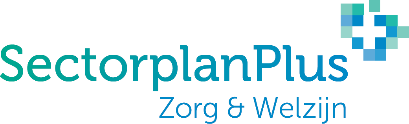 Met dit document verklaart:de docent dat de deelnemer aan onderstaande opleiding/training heeft deelgenomen. Dit houdt in dat de deelnemer in de periode van ‘datum start traject’ tot ‘datum eind traject’ met goed gevolg de training/opleiding heeft afgerond;de deelnemer met goed gevolg de training/opleiding heeft afgerond en dat de opleiding/training onder werktijd heeft plaats gevonden. Gegevens opleiding/trainingNaam traject							:Naam opleidingsinstelling (indien extern traject)		: Datum start traject						:Datum einde traject						: Duur van de opleiding/ training in klokuren  (minimaal 3 uur) 	: 	…….. 		urenToelichting:Deze verklaring kunt u onder ‘prestatiebewijs’ uploaden in het portal indien u gekozen heeft voor “prestatie-eenheden” bij activiteiten C2, D of E;Deze verklaring geldt alleen voor trajecten in tijdvak 4;Deze verklaring dient uiterlijk binnen 2 weken na afronding door deelnemer en binnen 4 weken na afronding door docent te zijn getekend middels een natte handtekening.Let op! Als het een extern traject is, dan moet het op briefpapier van de opleidingsinstelling worden afgedrukt.Gegevens deelnemerVoor- en achternaam:Datum ondertekening:Handtekening:Gegevens docent Voor- en achternaam:Datum ondertekening:					Handtekening: